Orange Shirt Story Phyllis (Jack) WebstadEvery Child Matters’:  Residential school survivor Phyllis Webstad explains Orange Shirt Day https://www.citynews1130.com/video/2020/06/18/every-child-matters-residential-school-survivor-phyllis-webstad-explains-orange-shirt-day/Phyllis gets her first book in the mail:  https://www.facebook.com/watch/?v=973478472834687PHYLLIS’ Story:  The Original orange shirt https://www.sd57.bc.ca/school/abed/Documents/Orange%20Shirt%20Day.pdfThe Orange Shirt Story (links to printable resources K-12)  https://www.orangeshirtday.org/Orange Shirt Day Activities – BCTF https://bctf.ca/uploadedFiles/Public/AboriginalEducation/OrangeShirtDayActivities.pdfOrange Shirt day  Activities – K-12 Orange Shirt Day – CBC Kids News https://www.youtube.com/watch?v=K3uP90IXvAECBC News – What Orange shirt Day Means Toronto https://www.youtube.com/watch?v=o3P3TzGpicAHearing from students https://www.youtube.com/watch?v=yWY9f6TItFwSurvivors Story:  Eddy Charlie https://www.youtube.com/watch?v=vzAqaTjNLQUBook Launch:  Medicine Wheel Education*You are invited to the Orange Shirt BOOK LAUNCH - September 16, 10 am PSThttps://medicinewheel.education/pages/osdbooklaunch?fbclid=IwAR1W0hHb6GPJOGcZNwhMcHxyZgrCCWsEpw6XXK0uvpVlPuGk97x5T5Ari8QFrom the Desk of Aboriginal Education/Holli Garvin 2020 - 2021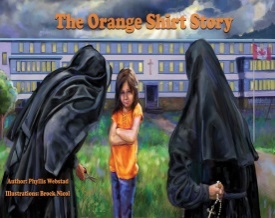 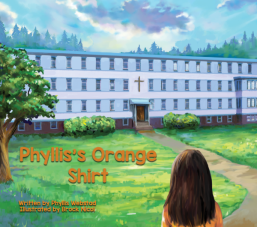 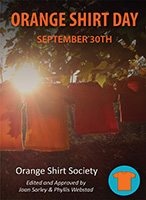 Next Book:Her true story of being at St. Joseph’s Residential SchoolRememberRecoverReconcile